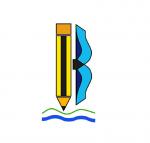    OŠ Ivana Batelića-Raša   Ivan Batelić 1   52223 Raša     E-mail: ured@os-ibatelica-rasa.skole.hrKLASA; 003-06/21-01/14URBROJ: 2144-17-01-21-3Raša, 16.12.2021.ZAKLJUČCI sa sjednice Školskog odbora OŠ Ivana Batelića-Rašaodržane u četvrtak 16. prosinca 2021. godineAd. 1. Školski odbor  donio je Odluku o usvajanju I. Izmjena i dopuna Financijskog plana OŠ Ivana Batelića-Raša za 2021. godinu s projekcijama za 2022. i 2023. godinu. Predsjednica Školskog odbora:Mirjana Blažević, mag.prim.educ.